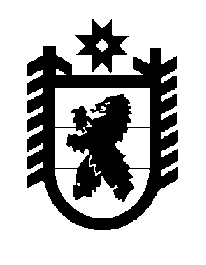 Российская Федерация Республика Карелия    ПРАВИТЕЛЬСТВО РЕСПУБЛИКИ КАРЕЛИЯРАСПОРЯЖЕНИЕ                                от  1 июня 2015 года № 345р-Пг. Петрозаводск Внести в распоряжение Правительства Республики Карелия 
от 20 мая 2015 года № 314р-П изменение, дополнив пунктом 1.1 следующего содержания:«1.1. Определить Министерство по делам молодежи, физической культуре и спорту Республики Карелия уполномоченным органом для осуществления взаимодействия с Министерством экономического развития Российской Федерации и Федеральным агентством по делам молодежи по вопросам предоставления субсидий из федерального бюджета на реализацию мероприятия «Поддержка и развитие молодежного предпринимательства».».           ГлаваРеспублики  Карелия                                                             А.П. Худилайнен